Model  Peningkatan Kepuasan Pengunjung Berbasis Customer Value : Studi Pada  Pegunjung Pantai Watu Ulo dan Pengunjung Pantai Papuma di Kabupaten JemberModel  Peningkatan Kepuasan Pengunjung Berbasis Customer Value : Studi Pada  Pegunjung Pantai Watu Ulo dan Pengunjung Pantai Papuma di Kabupaten Jember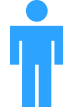 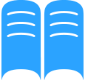 Nurul QomariahManajemen/EkonomiUniversitas Muhammadiyah JemberQomariahn66@yahoo.comHanafiBahasa Inggris/FKIPUniversitas Muhammadiyah Jemberhanafi@unmuhjember.ac.idPariwisata merupakan industri jasa yang memberikan sumbangan cukup berarti terhadap Produk Domestik Bruto Negara Indonesia. Salah satu industry pariwisata yang dapat memberikan daya tarik yang luar biasa adalah pariwisata pantai. Penataan pariwisata pantai yang baik akan dapat memberikan daya terik tersendiri bagi pengunjung, seperti Pantai Kuta di Pulau Bali. Penelitian ini bertujuan untuk menganalisis tingkat kepuasan pelanggan terhadap kualitas layanan jasa industri pariwisata pantai di Kabupaten Jember  dan menentukan model manajemen industri priwisata  di Kabupaten  atas dasar nilai pelanggan yang didasarkan atas harapan pelanggan (expected) dan kinerja (performance) perusahaan. Penelitian ini dianalisis dengan menggunakan metode weisted servqual dari Cronin dan Taylor (1992) untuk menganalisis tingkat kepuasan pelanggan terhadap kualitas layanan pada industri jasa pariwisata pantai. Sedangkan  model peningkatan kepuasan pengunjung   ditentukan atas dasar metode Importance-Performance Analysis atau Analisis Tingkat Kepentingan Pelanggan dan  Kinerja Perusahaan. Dengan metode     I-P Analysis  akan diperoleh informasi tentang  hal-hal apa saja yang dianggap penting oleh konsumen, akan tetapi kinerjanya kurang baik sehingga mengecewakan pelanggan, sehingga dapat digunakan sebagai acuan dalam penentuan model peningkatan kepuasan pengunjung  industri pariwisata pantai  yang harus dilakukan pihak pengelola industri pariwisata pantai  di Kabupaten Jember sehingga dapat tetap bertahan pada tingkat persaingan pada industri jasa   yang saat ini sudah semakin meningkat. Tujuan penelitian adalah (1) melakukan penilaian  tentang kualitas layanan yang telah diberikan oleh industri jasa pariwisata pantai Watu Ulo dan Pantai Papuma di Kabupaten  Jember berdasarkan dimensi kualitas layanan yang terdiri dari lima dimensi yaitu tangible, reliability, responseveness, assurance dan emphaty. (2) melakukan penilaian kepuasan pelanggan berdasarkan harapan pelanggan (expected) dan kinerja (performance) perusahaan. Hasil penelitian menunjukkan bahwa menunjukkan bahwa secara keseluruhan pengunjung Pantai Papuma dan Pantai Watu Ulo   puas terhadap kinerja layanan jasa pariwisata  dengan nilai indeks kepuasan pengunjung   sebesar 86,60 persen. Analisis kuadran menunjukkan  bahwa dimensi reliability dn responseveness merupakan dimensi yang dinilai penting dan kinerjanya bagus sesuai dengan harapan para pengunjung sehingga dimensi ini perlu dipertahankan kinerjanya. Dimensi  yang dinilai kurang baik adalah dimensi tangibles, assurance dan emphaty  sehingga  mendapatkan  prioritas perbaikan.Kata kunci: Tourism, Service Quality, Customer Value, I-P Analysis.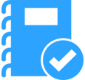 Qomariah, Nurul dan Hanafi, 2014. “Model  Peningkatan Kepuasan Pengunjung Berbasis Customer Value : Studi Pada  Pegunjung Pantai Watu Ulo dan Pengunjung Pantai Papuma di Kabupaten Jember” Proceeding , Juni   2014, Hal: 470-479. Penerbit : FE Universitas Muhammadiyah Surakarta. Sektor pariwisata merupakan salah satu industri  strategis dan telah menjadi satu sektor industri terbesar di dunia. Industri pariwisata merupakan salah satu bidang industri yang memberikan sumbangan 10% sampai dengan 20%  terhadap pendapatan negara (Martaleni, 2010) Seiring dengan pertumbuhan ekonomi yang semakin meningkat dan dengan meningkatnya pendapatan masyarakat maka kebutuhan masyarakat akan jasa pariwisata juga meningkat. Dengan demikian persaingan di industri jasa pariwisata inipun semakin meningkat. Pihak pengelola industri pariwisata  dituntut untuk selalu memperhatikan customer value (nilai pelanggan) didalam upaya meningkatkan kualitas layanan. Dengan memperhatikan nilai pelanggan diharapkan kepuasan pelanggan akan meningkat sehingga keberlangsungan industri pariwisata akan terjamin di masa mendatang.Hasil1. 	Secara keseluruhan pengunjung pantai Papuma dan Pantai Watu ulo  Jember  puas terhadap kinerja pelayanan jasa industri pariwisata tersebut. Hal ini dapat diketahui dari nilai indeks kepuasan (Customer Satisfaction Index) mahasiswa  sebesar 0,866 atau 86,60 persen, di mana nilai ini berada dalam kriteria puas (0,66 – 0,80).2. 	Dalam diagram kartesius dapat terlihat bahwa dimensi  reliability dan  responseveness dan   merupakan dimensi yang dinilai penting oleh para pengunjung pantai Papuma dan Pantai Watu Ulo Jember, sehingga perlu untuk dipertahankan dan jika bisa lebih ditingkatkan lagi. Dimensi  yang dinilai rendah performance-nya oleh pengunjung  adalah dimensi emphaty dimana dimensi ini mempunyai kepentingan yang rendah namun kinerja bagus. Dimensi assurance dan dimensi tangible mempunyai tingkat kepentingan rendah dan kinerjanya dianggap kurang baik oleh pengunjung. 3. 	Berdasarkan analisis kesenjangan beberapa atribut yang terdapat di bawah nilai rata-rata selisih bobot merupakan atribut yang perlu diprioritaskan untuk diperbaiki antara lain atribut yang berasal dari dimensi responseveness.ManfaatPara pengunjung pantai Papuma dan pantai Watu Ulo Jember  telah merasa puas atas layanan kualitas jasa pariwisata pantai  yang terdiri dari dimensi tangible, reliability, resposeveness, assurance, dan emphaty,  namun demikian untuk mempertahankan dan meningkatkan pelayanan, maka pihak pengelola jasa pariwisata pantai di  Jember harus lebih memperhatikan dimensi layanan  jasa wisata pantai  yang berada dalam dimensi tangibles dan assurance karena dimensi ini dinilai kurang penting dan mempunyai kinerja  yang diberikan belum sesuai dengan yang diharapkan oleh para pengunjung sehingga dimensi ini merupakan prioritas rendah yang perlu diperbaiki oleh pihak pengelola jasa pariwisata pantai yang ada di Jember . Dimensi lain yang nilainya dibawah rata-rata adalah dimensi emphaty . Dimensi emphaty  perlu mendapat prioritas perbaikan.Hasil1. 	Secara keseluruhan pengunjung pantai Papuma dan Pantai Watu ulo  Jember  puas terhadap kinerja pelayanan jasa industri pariwisata tersebut. Hal ini dapat diketahui dari nilai indeks kepuasan (Customer Satisfaction Index) mahasiswa  sebesar 0,866 atau 86,60 persen, di mana nilai ini berada dalam kriteria puas (0,66 – 0,80).2. 	Dalam diagram kartesius dapat terlihat bahwa dimensi  reliability dan  responseveness dan   merupakan dimensi yang dinilai penting oleh para pengunjung pantai Papuma dan Pantai Watu Ulo Jember, sehingga perlu untuk dipertahankan dan jika bisa lebih ditingkatkan lagi. Dimensi  yang dinilai rendah performance-nya oleh pengunjung  adalah dimensi emphaty dimana dimensi ini mempunyai kepentingan yang rendah namun kinerja bagus. Dimensi assurance dan dimensi tangible mempunyai tingkat kepentingan rendah dan kinerjanya dianggap kurang baik oleh pengunjung. 3. 	Berdasarkan analisis kesenjangan beberapa atribut yang terdapat di bawah nilai rata-rata selisih bobot merupakan atribut yang perlu diprioritaskan untuk diperbaiki antara lain atribut yang berasal dari dimensi responseveness.ManfaatPara pengunjung pantai Papuma dan pantai Watu Ulo Jember  telah merasa puas atas layanan kualitas jasa pariwisata pantai  yang terdiri dari dimensi tangible, reliability, resposeveness, assurance, dan emphaty,  namun demikian untuk mempertahankan dan meningkatkan pelayanan, maka pihak pengelola jasa pariwisata pantai di  Jember harus lebih memperhatikan dimensi layanan  jasa wisata pantai  yang berada dalam dimensi tangibles dan assurance karena dimensi ini dinilai kurang penting dan mempunyai kinerja  yang diberikan belum sesuai dengan yang diharapkan oleh para pengunjung sehingga dimensi ini merupakan prioritas rendah yang perlu diperbaiki oleh pihak pengelola jasa pariwisata pantai yang ada di Jember . Dimensi lain yang nilainya dibawah rata-rata adalah dimensi emphaty . Dimensi emphaty  perlu mendapat prioritas perbaikan.Populasi penelitian ini adalah seluruh masyarakat   yang  pernah mengunjungi tempat wisata yang menjadi obyek penelitian yaitu tempat wisata Pantai Papuma dan Pantai Watu Ulo. Pengambilan sampel dikalukan secara purposive randam sampling. Dengan demikian yang menjadi responden  adalah mereka yang pernah berkunjung ke pantai Papuma dan pantai Watu Ulo sebanyak 200 responden. Uji validitas digunakan untuk mengetahui validitas data. Sedangkan untuk uji reliabilitas menggunakan alpha cronbach. Untuk mengetahui kepuasan pengunjung maka digunakan analisis customer satisfaction index.Hasil1. 	Secara keseluruhan pengunjung pantai Papuma dan Pantai Watu ulo  Jember  puas terhadap kinerja pelayanan jasa industri pariwisata tersebut. Hal ini dapat diketahui dari nilai indeks kepuasan (Customer Satisfaction Index) mahasiswa  sebesar 0,866 atau 86,60 persen, di mana nilai ini berada dalam kriteria puas (0,66 – 0,80).2. 	Dalam diagram kartesius dapat terlihat bahwa dimensi  reliability dan  responseveness dan   merupakan dimensi yang dinilai penting oleh para pengunjung pantai Papuma dan Pantai Watu Ulo Jember, sehingga perlu untuk dipertahankan dan jika bisa lebih ditingkatkan lagi. Dimensi  yang dinilai rendah performance-nya oleh pengunjung  adalah dimensi emphaty dimana dimensi ini mempunyai kepentingan yang rendah namun kinerja bagus. Dimensi assurance dan dimensi tangible mempunyai tingkat kepentingan rendah dan kinerjanya dianggap kurang baik oleh pengunjung. 3. 	Berdasarkan analisis kesenjangan beberapa atribut yang terdapat di bawah nilai rata-rata selisih bobot merupakan atribut yang perlu diprioritaskan untuk diperbaiki antara lain atribut yang berasal dari dimensi responseveness.ManfaatPara pengunjung pantai Papuma dan pantai Watu Ulo Jember  telah merasa puas atas layanan kualitas jasa pariwisata pantai  yang terdiri dari dimensi tangible, reliability, resposeveness, assurance, dan emphaty,  namun demikian untuk mempertahankan dan meningkatkan pelayanan, maka pihak pengelola jasa pariwisata pantai di  Jember harus lebih memperhatikan dimensi layanan  jasa wisata pantai  yang berada dalam dimensi tangibles dan assurance karena dimensi ini dinilai kurang penting dan mempunyai kinerja  yang diberikan belum sesuai dengan yang diharapkan oleh para pengunjung sehingga dimensi ini merupakan prioritas rendah yang perlu diperbaiki oleh pihak pengelola jasa pariwisata pantai yang ada di Jember . Dimensi lain yang nilainya dibawah rata-rata adalah dimensi emphaty . Dimensi emphaty  perlu mendapat prioritas perbaikan.